PSZCZÓŁKI 25.05. – 29.05. Witajcie kochani! Pamiętajcie o powtarzaniu miesięcy, pór roku, dni tygodnia, kolorach, kształtach oraz najważniejsze… cyferki i literki, które ćwiczyliśmy w przedszkolu Zakres tematyczny na ten tydzień: Święto rodziców. Teatrzyk sylwet na podstawie inscenizacji B. Szelągowskiej „Zgubione korale”. 1. Ekspresja słowna – Jaka jest moja mama.  Dzieci podają imię mamy; opisują jej wygląd i opowiadają o tym, co najbardziej lubi robić, jakie ma obowiązki domowe, gdzie pracuje. 2. Prezentacja teatrzyku sylwet.  Występują: żabka, bocian, konik polny, pszczółka, jeż, kret, mrówka, ślimak i kwiaty.  Wszyscy: Bociek na żabkę pewnie poluje. Oj, biedna żabka, wciąż pochlipuje.  Żabka: Ale dziś piękna pogoda!   Wciąż siedzieć w stawie? Aż szkoda!  Myszka: Witaj, żabko! A ty dokąd?   Życie ci niemiłe? Bociek cię od rana szuka.   Będzie tu za chwilę.  Konik polny: Oj, żabko, to prawda.    Ja mam wzrok sokoli.   I nie widzę, by bociek siedział na topoli.  Kwiatki: Przydałaby nam się pszczoła.  Pszczoła: Tu jestem, czy ktoś mnie woła?   Mlecz: Chodź do nas, mała pszczółko!    Ty po łące latasz w kółko!   Nie widziałaś przypadkiem bociana?   Podobno żabki szuka od rana.   (Żabka płacze wśród kwiatów, zwierzątka ją pocieszają).   Jeż: Ja jestem jeżyk. Kolce mam ostre jak należy.   Obronię cię przed bocianem.  Żabka: Oj, będę dziś jego śniadaniem.  Wszyscy: Bociek na żabkę pewnie poluje.    Oj, biedna żabka, wciąż pochlipuje.  Kret: Wiesz co, żabko, tu, na łące siedzieć szkoda.   W stawie mokro! Zimna woda.   Chodź najlepiej, żabko, ze mną.   Najbezpieczniej jest pod ziemią.  Mrówka: E, nieprawda, panie krecie.   Coś pan dzisiaj bzdury plecie.   Dom najlepszy to mrowisko.   Zawsze mam do niego blisko.  Ślimak: Ja się na tym lepiej znam,   bo na grzbiecie domek mam.   Niepotrzebny dom zbyt wielki!   Poszukajmy gdzieś muszelki.  Pszczółka: Pokażę ci, żabko, jak należy latać,   razem polecimy do mojego brata.64   Wrócimy, gdy bociek zabierze stąd dzieci,   bo on do Afryki już jesienią leci.   (Pojawia się bocian).   Bociek: Och, wreszcie cię, żabko, znalazłem.   Bo widzisz, moja kochana, szukam cię dzisiaj od rana.   Wiesz, dzisiaj jest święto matki,   kupiłem jej z jarzębiny piękne czerwone korale.   I kiedy nad stawem leciałem, wpadły mi prosto do wody.   A nikt tak nie pływa jak ty. Żabeczko, pomożesz mi?   Żabka: Chętnie ci, boćku, pomogę.   Obiecaj mi jednak nagrodę:   nie zjesz mnie na kolację.  Kwiatki: Obiecaj jej, bo ma rację!  Mlecz: Nagroda jej się należy, gdy tylko odnajdzie korale.  Bocian: Powiem ci coś, żabko, choć się bardzo wstydzę.   Mdli mnie, kiedy żabkę na talerzu widzę!   Kiedyś, kiedy jeszcze małym boćkiem byłem,   żabką się dławiłem. I od tego czasu tylko rybki jadam.   (Żabka odnajduje korale w stawie).  Żabka: Masz, boćku. Oto korale, nie zniszczyły się wcale.  Pszczółka: Oj, boćku kochany,   przypomniałeś nam, że dziś święto mamy.   Chodźcie tutaj wszyscy, chodźcie jak najprędzej!   Miłość mamom wyśpiewamy w tej oto piosence. 3. Rozmowa na temat przedstawienia. – Jakie postacie w nim wystąpiły? Dlaczego bocian szukał żabki? – Dla kogo bocian kupił korale? Z jakiej okazji to zrobił? Czego bała się żabka? – Czy bocian miał wobec niej złe zamiary? W jaki sposób żabka pomogła bocianowi?Odszukanie w kalendarzu dat: Dzień Matki – 26 V i Dzień Ojca – 23 VI. Podkreślenie znaczenia tych dni, zachęcanie dzieci do sprawiania rodzicom z tej okazji miłych niespodzianek. Burza mózgów – Co możemy zrobić dla mamy i taty z okazji ich świąt? Dzieci podają propozycje, nauczyciel zapisuje je na sylwecie serca.Zabawy przy piosence Święto naszej mamy. 1. Zabawa rytmiczna Mama i tata.  Dzieci poruszają się po pokoju w rytm tamburynu bądź jakiejś grzechotki.. Podczas przerwy w grze rytmicznie klaszczą i powtarzają tekst rymowanki:  Rodzice zawsze mają dla nas czas,  bo mama i tata kochają nas. 2. Słuchanie piosenki Święto naszej mamy (sł. i  muz. J. Kucharczyk) śpiewanej przez nauczyciela.(w Obecnej sytuacji przez Państwa).     I. Dziś, gdy święto naszej mamy,   stańmy wszyscy w kole,   zaśpiewamy głośno, pięknie,   na całe przedszkole. Ref.: Niech nam żyją, niech nam żyją   ukochane mamy.   Zdrowia, szczęścia, pomyślności   życzenia składamy. (bis) II. Już będziemy zawsze grzeczni,   mili, uśmiechnięci,   więc serduszka swe składamy   z kwiatami w prezencie. Ref.: Niech nam żyją... III. Ustawimy się równiutko,   zatańczymy w koło.   Mama z nami dziś zanuci   piosenkę wesołą. Ref.: Niech nam żyją...  Rozmowa na temat piosenki. • Omówienie tempa i nastroju piosenki; zwrócenie uwagi na powtarzające się słowa. – O jakim członku rodziny jest mowa w piosence? Co obiecują dzieci? – Co składają w prezencie? – Czego życzą mamom?Zabawa rytmiczna (według Anny Grzęskiej).        Dzieci: Pada deszczyk! Pada deszczyk! I po liściach tak szeleści...   w przysiadzie bębnią rytmicznie                                                                                                            w   podłogę, mówiąc: kap, kap, kap,  Zatuliły kwiatki płatki,                                                                opuszczają nisko głowy i mówią: główki chylą do rabatki!                                                                    kap, kap, kap,                                         Deszcz ustaje – płyną chmury –                                           powoli podnoszą się, wznoszą kwiaty wznoszą się do góry                                           do góry głowy i ramiona i mówią: ho, ho, ho Wiatr tu pędzi na wyścigi.                                                      w rozkroku kołyszą się na boki Wiatr kołysze nam łodygi!                                                                i mówią: wiu, wiu, wiu, Biegną dzieci tu z ochotą:                                                             biegną na palcach i mówią: uważajcie – takie błoto!                                                                        hyc, hyc, hyc, Byle słonko nam nie zgasło –                                                      przebierają nogami w miejscu róbmy prędko z błota masło!                                                            i mówią: chlap, chlap, chlap, Teraz – baczność – kroki duże –                                                  biegną i skaczą, mówiąc: hop! przeskoczymy przez kałużę!                                                                                 hop! hop! Już pogoda – słonko świeci,                                                           maszerują rytmicznie i mówią: maszerują w pole dzieci!                                                                                 raz, dwa, trzy.Zabawa „Poczuj swoje serce”. Dzieci stoją spokojnie i kładą dłoń po lewej stronie klatki piersiowej tak, aby poczuły uderzenia swojego serca. Następnie dzieci biegną przez w miejscu około 10 sekund. Potem skaczą w miejscu jak piłka – w górę, w dół, też około 10 sekund. W dalszej części zabawy mają pokazać, jak płyną przed siebie, stojąc w miejscu (rozkładają ramiona i poruszają nimi jak podczas pływania) – też około 10 sekund. Na zakończenie zabawy zatrzymują się i znów kładą rękę na sercu. Nauczyciel(Państwo) pytają: Jak teraz bije wasze serce?Słuchanie wiersza J. Koczanowskiej „Mama i tata”. 1. Wypowiedzi dzieci na temat: Co lubią moi rodzice. Dzieci określają, co lubi mama, co lubi tata, ale odpowiedź podają, dzieląc dane słowa na sylaby lub na głoski. 2. Słuchanie wiersza. Mama i tata to świat nasz cały, ciepły, bezpieczny, barwny, wspaniały, to dobre, czułe, pomocne ręce i kochające najmocniej serce. To są wyprawy do kraju baśni, wakacje w górach, nad morzem, na wsi, loty huśtawką, prawie do słońca oraz cierpliwość, co nie ma końca. Kochana Mamo, kochany Tato, dzisiaj dziękować chcemy Wam za to, że nas kochacie, że o nas dbacie i wszystkie psoty nam wybaczcie. 3. Rozmowa na temat wiersza. – Kim są dla was mama i tata? – Za co dzieci dziękują rodzicom? 4. Nauka wiersza fragmentami, metodą ze słuchu.Zabawa ruchowo-naśladowcza „Jak nasi rodzice”. Dzieci poruszają się po sali w rytm tamburynu. Na hasło: Jak mama – naśladują czynności wykonywane przez mamę. Na hasło Jak tata – czynności wykonywane przez tatę.Rodzinny obrazek – wykonanie prezentu dla rodziców. Zapoznanie z wierszem K. Datkun-Czerniak „Dla mamy”. – Co narysowało dziecko dla mamy? – Dlaczego wykonało obrazek? Mam papier i kredki,  Będą chmurki, słoneczko  piękne, kolorowe. i tęcza na niebie. Narysuję – Mamusiu –  Narysuję najpiękniej, obrazek dla Ciebie.  bo tak kocham Ciebie! Ekspresja słowna – Co lubią nasi rodzice?  Kończenie zdań: Moja mama lubi… Mój tata lubi… Moi rodzice lubią, gdy ja… Wykonanie pracy plastycznej. Zaproponowanie wykonania rodzinnego obrazka w prezencie dla mamy i taty z okazji ich świąt; wyjaśnienie i pokaz sposobu wykonania pracy. • Samodzielne działania dzieci: przyklejanie na całej powierzchni kartki formatu A5 białych, cienkich, zgniecionych serwetek tak, aby powstała pofałdowana faktura; rysowanie na papierze pastelami olejnymi członków swojej rodziny spędzających wspólnie czas; (może to być również fotografia całej rodziny)wycinanie rysunków i przyklejanie na wcześniej przygotowanych kartkach; przyklejenie obrazka na kartonie większego rozmiaru, aby z każdej strony zostało po dwa centymetry na ramkę; ozdabianie ramek przez przyklejenie na nich kolorowych pasków bibuły poskręcanych w grubsze wężyki, zgodnie  z kolorystyką wybraną przez dzieci. • Oglądanie powstałych prac; wypowiedzi dzieci o tym, kto się na nich znajduje i w jakiej sytuacji. • Doklejenie na odwrocie, pośrodku kartki, kawałka sznureczka, aby powstał zaczep do powieszenia obrazka.Zabawa matematyczna „Dzień za dniem, krok w krok i tak cały rok”. Zapoznanie z fragmentami wiersza A. Nosalskiego „O dwunastu braciach”. • Podczas słuchania wiersza dzieci podają nazwy kolejnych miesięcy (w razie trudności pomaga nauczyciel). Chodzi po świecie dwunastu braciSą to miesiące, pewno je znacie…I pewno wiecie, że do nas w gości,Przychodzą zawsze w tej kolejności:Pierwszy co roku zjawia się styczeńI bardzo mroźny bywa zazwyczaj(…)Następny braci to srogi luty,W lodową zbroję cały zakuty.Marzec ze śniegu ziemię uprzątaMiotłą ze swych promyków słonka(…)Kwiecień nie czeka. Bardzo się śpieszy,Aby na drzewach listki rozwiesić(…)Wreszcie się zjawia maj przystrojonyI bzu przynosi pełne brzemiona.Drogą do lasu idzie już czerwiecZ wiązanką chabrów i dzbanem czernic(…)Lipiec w upale dźwiga strudzonyOgromne kosze wiśni czerwonych.Sierpień się śpieszy, jak tylko może,By sprzątnąć z pola dojrzałe zboże.Oto już wrzesień zbiera ziemniakiI do odlotu szykuje ptaki…Idzie polami rudy październikI mgły rozwiesza wśród pustych ściernisk.Listopad, zwykle mokry i dżdżysty,Wymiata stosy opadłych liści…Przybywa grudzień, z braci ostatni,By drzewom białe nałożyć czapki.I tak miesiące wciąż się zmieniają,Chodząc po świecie swoim zwyczajem.Lecz nigdy spotkać się razem nie mogą…Chyba, że w kalendarzu.Utrwalanie nazw miesięcy. • Dzieci wspólnie z nauczycielem wymieniają nazwy miesięcy i układają przed sobą przy każdej wypowiadanej nazwie jeden klocek; liczą klocki; określają, ile miesięcy ma rok. • Określają, które miesiące związane są z poszczególnymi porami roku: grudzień, styczeń, luty – miesiące zimowe; marzec, kwiecień, maj – wiosenne; czerwiec, lipiec, sierpień – letnie; wrzesień, październik, listopad – jesienne. • Określają, ile jest miesięcy w każdej porze roku. • Wybierają spośród przygotowanych przez nauczyciela kolorowych karteczek te, które charakteryzują poszczególne pory roku. Np. białe – zima, zielone – wiosna, żółte – lato, czerwone – jesień. • Określają aktualną porę roku; nazywają porę roku, która występowała przed wiosną i tę, która nadejdzie po niej. • Podają nazwę obecnego miesiąca; mówią, jak nazywał się miesiąc występujący przed majem i jak nazywa się ten, który będzie po nim; określają, w jakim miesiącu jest Dzień Matki (maj), a w jakim – Dzień Ojca (czerwiec). • Określają, którym z kolei miesiącem jest miesiąc wymieniony przez nauczyciela, np. luty – drugim; czerwiec – szóstym; wrzesień – dziewiątym. • Nazywają określane przez nauczyciela miesiące, np. Czwartym miesiącem w roku jest… (kwiecień); Siódmym miesiącem w roku jest… (lipiec).Utrwalanie nazw dni tygodnia. • Dzieci określają, jak nazywa się obecny dzień tygodnia, jak nazywał się dzień, który był wczoraj  i jaki dzień będzie jutro. • Określają, jak nazywają się, np. pierwszy, piąty i siódmy dzień tygodnia. • Określają, którym z kolei dniem tygodnia jest, np. wtorek, czwartek, sobota.  Zabawa dydaktyczna „Dodaj lub odejmij”. Dzieci siedzą w kole, w którego środku są liczmany(mogą to być również wykałaczki jakieś patyczki, cokolwiek). Dostają losowo kartonik z cyfrą lub z liczbą 10. Dobierają kolejno odpowiednią liczbę liczmanów i układają przed sobą, kładąc obok swój kartonik z cyfrą.Np. na kartoniku jest cyfra 3 zabierają z podłogi trzy liczmany, później losują cyfrę 9 to dokładają tyle patyczków, aby było 9. Licząc przy tym ile patyczków musieli dołożyć. Zabawa dydaktyczna „Zagadki o rodzinie”. Rebusy fonetyczne – Członkowie rodziny. Dzieci różnicują pierwsze głoski w nazwach przedmiotów, roślin, zwierząt przedstawionych na obrazkach; dokonują ich syntezy po wypowiedzeniu ich kolejno przez nauczyciela i odgadują nazwy członków rodziny. Np. maska, arbuz, mydło, antena – mama; torba, autobus, taczki, ananas – tata; buda, rower, antena, teczka – brat; dźwig, arbuz, drabina, ekran, kot – dziadek; beczka, agrest, buty, ćma, aparat – babcia. Poprawne stosowanie nazw członków rodziny; kończenie wypowiedzeń rozpoczętych przez nauczyciela. Mama mojej mamy lub taty to… (babcia). Tata mojej mamy lub taty to… (dziadek). Siostra mojej mamy lub taty to… (ciocia). Brat mojej mamy lub taty to… (wujek). Mama mojej babci lub dziadka to… (prababcia). Tata mojej babci lub dziadka to… (pradziadek). • Wymienianie przez dzieci, kto wchodzi w skład ich rodziny, jak mają na imię jej członkowie. Rozwiązywanie zagadek tekstowych. Gdy coś się w domu zepsuje, Szybciutko to naprawi. Samochód też zreperuje,Bo on wszystko potrafi… (tata)Kocha nas najbardziej na świecie,Wszystkie troski od nas odgania.Czy już wiesz, kto to?To…. (mama)Dla was, wnucząt, Ona zawsze dobre serce ma. Czułym okiem na was patrzy,Bajek mnóstwo zna. (babcia)Nie każdy jest siwy, Nie każdy wąsaty,Ale każdy jest tatą mamy albo taty. (dziadek)Kto jest zatroskany,Kiedy chorujemyI gdy dziurę w spodniach do domu niesiemy? (rodzice)Taki sam chłopiec jak ja,Mamę wspólną ze mną ma.Wspólny jest również tata,A ja wiem, że mam… (brata)Co to za dziewczynka, ze mną w domu mieszka,Do rodziców mówi: mamo, tatoA na imię ma Agnieszka! (siostra)Wykonanie laurki dla mamy.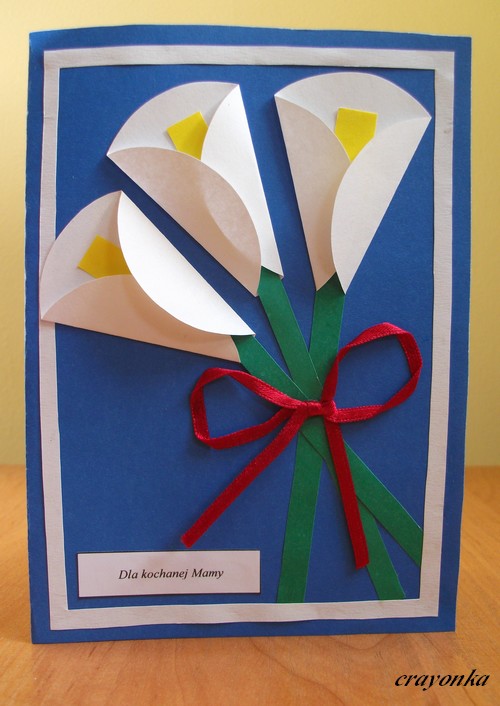 Dodatkowo: 3-latek – kp 17-184-latek – kp 46-495-6latek – kp 46-53. Powodzenia! 